2024 CORPS PIPE SMOKERS’ 40th Anniversary Celebration and Exposition at theKEYSTONE TRUCK &TRACTOR MUSEUMAttendee Advance Tickets and Saturday-night Dinner Reservations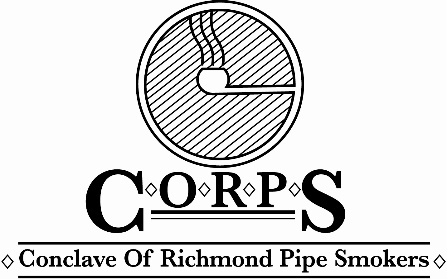 Name: ___________________________________________Address: _________________________________________City: __________________________________________  State: ______________Zip Code: ________________Phone:  _____________________________________________Email: _______________________________________________PLEASE RESERVE PLEASE RESERVE ________ entrance tickets FOR ME ($10 each) to the Exposition $_____________ Names________________________________________________________________PLEASE RESERVE _____ seats for me at the SATURDAY night dinner at $20.00 each person. $_____________  Names _______________________________________________________________TOTAL AMOUNT SENT/ENCLOSED 	$_____________Please pay by CHECK or MONEY ORDER, made payable to CORPS; or PayPal to:  contact@conclaveofrichmondpipesmokers.org Mail to:CORPSP.O. Box 2463Chesterfield, VA 23832Questions - email us at: contact@conclaveofrichmondpipesmokers.orgATTENDEE ADVANCE RESERVATION INSTRUCTIONSNOTESEntrance tickets are good for BOTH days of the Expo!Every attendee will be able to tour the Truck & Tractor Museum for free!You must be 18 to enter.If you have other requests, please contact CORPS (via email: contact@conclaveofrichmondpipesmokers.org)The Saturday night dinner will be at the Exposition site in the “smoking area” outdoors, under a large, covered canopy!  It will consist of good ol’ Southern BBQ and fried chicken and fixins’ – for only $20!  Please reserve your seats on the form. We have to give the T&TM the number of dinner guest well in advance.We cannot provide refunds due to the expense of services, except in cases of force majeure events. Breakfast and lunch are available in the restaurant in the Truck & Tractor Museum.